ΣΥΛΛΟΓΟΣ ΕΚΠΑΙΔΕΥΤΙΚΩΝ Π. Ε.          ΑΜΑΡΟΥΣΙΟΥ                                                                                                                                                                                                                 Ταχ. Δ/νση: Μαραθωνοδρόμου 54                                Μαρούσι 9 – 6 – 2022                                                                                                                     Τ.Κ.  15124 Μαρούσι                                                                Αρ. Πρ.: 167 Τηλ. & Fax : 210 8020697   Πληροφορίες: κος Πολυχρονιάδης Δ. (6945394406)                                                                  Δικτυακός τόπος: http//: www.syllogosekpaideutikonpeamarousiou.gr                                                                                                                                                                ΠΡΟΣ:  Τα μέλη του Συλλόγου,                                                                                          Κοινοποίηση: Φοιτητικούς Συλλόγους της χώρας,  ΔΟΕ, Συλλόγους Εκπ/κών Π. Ε. της χώρας Θέμα: «Έξω η αστυνομία από τα πανεπιστήμια! Όχι στο νέο νόμο πλαίσιο της Κεραμέως! Καλούμε την Παρασκευή 10 Ιούνη στις φοιτητικές κινητοποιήσεις στις πύλες ΕΚΠΑ – ΕΜΠ – ΑΠΘ & και όποτε χρειαστεί για να αποτρέψουμε την είσοδο της Πανεπιστημιακής Αστυνομίας». 

Τις τελευταίες ημέρες κυκλοφορούν δημοσιεύματα και πληροφορίες για την επιτάχυνση της εισόδου της πανεπιστημιακής αστυνομίας στα πανεπιστήμια. Εξάλλου η πρόβα για την εγκαθίδρυση της πανεπιστημιακής αστυνομίας εκφράζεται έκδηλα στο ΑΠΘ, όπου οι δυνάμεις καταστολής με την πλήρη κάλυψη της πρυτανείας έχουν μετατρέψει τις σχολές σε πεδίο μάχης. Η παρουσία των ΜΑΤ στον πανεπιστημιακό χώρο είναι διαρκής, όπως και η βία και η καταστολή σε βάρος φοιτητών και φοιτητριών. Αποκορύφωμα αυτής της πρακτικής ήταν η δολοφονική επίθεση σε βάρος φοιτητή που δέχθηκε φωτοβολίδα κρότου λάμψης με ευθεία βολή στο πρόσωπο.Η πρόθεση της κυβέρνησης της Ν.Δ. για εγκατάσταση της πανεπιστημιακής αστυνομίας, δεν είναι η «πάταξη της ανομίας», όπως διατείνεται. Η πανεπιστημιακή αστυνομία θα αποτελέσει τον εγγυητή της επιχειρηματικής λειτουργίας και της εμπορευματοποίησης της Ανώτατης Εκπαίδευσης από τη νεολαιίστικη αμφισβήτηση και τους αγώνες του φοιτητικού κινήματος. Δεν είναι τυχαίο ότι εν μέσω αυτής της σκληρής καταστολής η κυβέρνηση της Ν.Δ. ανακοίνωσε ένα πλήρως αντιδραστικό νέο νόμο πλαίσιο για τα πανεπιστήμια. Με το νέο νόμο – πλαίσιο το πανεπιστήμιο θα μετατραπεί σε ένα supermarket υποβαθμισμένων και κατακερματισμένων γνώσεων, ατομικών και χωρίς δικαιώματα πτυχίων, όπου κουμάντο θα κάνουν οι managers και οι επιχειρήσεις. Λίγες μέρες μετά τις φετινές φοιτητικές εκλογές, που αποτέλεσαν χαστούκι στην κυβερνητική πολιτική, η κυβέρνηση επιχειρεί μέσω της θέσπισης «φοιτητικών συμβουλίων» και «ενιαίων ψηφοδελτίων» για την ανάδειξη εκπροσώπων στα όργανα διοίκησης των Πανεπιστημίων να βάλει στο γύψο τους φοιτητικούς συλλόγους.Το νέο νομοσχέδιο της κυβέρνησης της Ν.Δ., είναι «κομμένο και ραμμένο» πάνω στις οδηγίες Ε.Ε., ΟΟΣΑ, ΣΕΒ. Προβλέπει την πλήρη επιχειρηματικοποίηση των Α.Ε.Ι. και πτυχία – σούπες χωρίς αναφορά σε συγκεκριμένη επιστήμη και χωρίς επαγγελματικά δικαιώματα. Σε συνδυασμό με την υποχρηματοδότηση, τον αποκλεισμό χιλιάδων νέων από την τριτοβάθμια εκπαίδευση μέσω της Ελάχιστης Βάσης Εισαγωγής, την ήδη νομοθετημένη ισοτιμία των πτυχίων με εκείνα των ιδιωτικών κολεγίων, οδηγούν σε πανεπιστήμια που θα πρέπει να υποτάσσονται πλήρως στις επιχειρηματικές απαιτήσεις, αλλιώς δεν θα υπάρχουν.Καλούμε το εργατικό και συνδικαλιστικό κίνημα να σταθεί στο πλάι του φοιτητικού κινήματος στον αγώνα του ενάντια στην πανεπιστημιακή αστυνομία, ενάντια στον Νόμο Διάλυσης της δημόσιας εκπαίδευσης και την πλήρη παράδοσή της στους μάνατζερς και τις επιχειρήσεις.Η παρουσία της αστυνομίας στα ΑΕΙ είναι κίνηση πολέμου για τα εργατικά σωματεία. Γι’ αυτό θα σταθούμε έμπρακτα στο πλάι του φοιτητικού κινήματος. ΕΙΝΑΙ ΒΑΘΙΑ ΓΕΛΑΣΜΕΝΟΙ ΑΝ ΝΟΜΙΖΟΥΝ ΟΤΙ ΘΑ ΤΟΥΣ ΠΕΡΑΣΕΙ! Στηρίζουμε τους φοιτητικούς συλλόγους, τα παιδιά μας και τους αυριανούς εργαζόμενους και μαζί θα αποτρέψουμε τα σχέδιά τους. Θα παλέψουμε μαζί για τα δικαιώματα και τις σύγχρονες ανάγκες μας!ΕΞΩ ΑΠΟ ΤΑ ΠΑΝΕΠΙΣΤΗΜΙΑ ΟΙ MANAGERS, ΟΙ ΕΠΙΧΕΙΡΗΣΕΙΣ ΚΑΙ Η ΑΣΤΥΝΟΜΙΑ!ΚΑΤΩ ΤΑ ΧΕΡΙΑ ΑΠΟ ΤΟ ΑΣΥΛΟ! ΝΑ ΔΙΑΛΥΘΕΙ Η ΠΑΝΕΠΙΣΤΗΜΙΑΚΗ ΑΣΤΥΝΟΜΙΑΝΑ ΜΗΝ ΚΑΤΑΤΕΘΕΙ Ο ΝΕΟΣ ΝΟΜΟΣ ΠΛΑΙΣΙΟ! - ΑΝΑΤΡΟΠΗ ΤΟΥ ΝΟΜΟΥ ΚΕΡΑΜΕΩΣ –ΧΡΥΣΟΧΟΪΔΗΔΗΜΟΣΙΑ ΔΩΡΕΑΝ ΠΑΙΔΕΙΑ ΓΙΑ ΟΛΟΥΣ, ΧΩΡΙΣ ΤΑΞΙΚΟΥΣ ΦΡΑΓΜΟΥΣ ΚΑΙ ΑΠΟΚΛΕΙΣΜΟΥΣΚΑΤΩ Η ΚΥΒΕΡΝΗΤΙΚΗ ΠΟΛΙΤΙΚΗ ΤΗΣ ΦΤΩΧΕΙΑΣ, ΤΗΣ ΚΑΤΑΣΤΟΛΗΣ ΚΑΙ ΤΟΥ ΠΟΛΕΜΟΥ!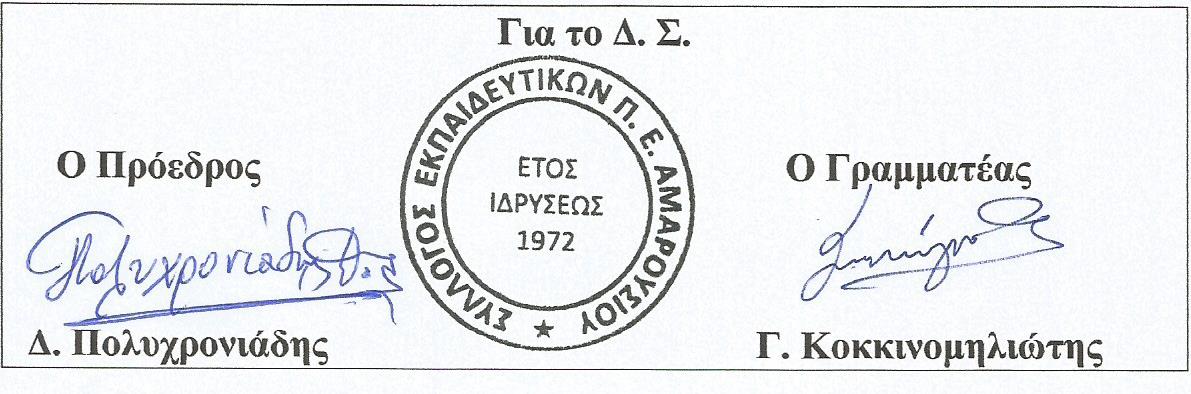 